                                                                                            Division of Nephrology,                                                                                            Department of Medicine,                                                                                            University of Witwatersrand,                                                                                            7, York Road,                                                                                            Johannesburg,                                                                                            South Africa.                                                                                            14th March, 2020.The Editor,African Journal of Nephrology.Dear Sir,RE: CARDIOVASCULAR DISEASE IN CHRONIC KIDNEY DISEASE – A RISK RELOOK AND REVIEWI appreciate the editorial team of African Journal of Nephrology for accepting to review our article for subsequent publication.On behalf of the authors, i hereby write to notify the editorial team that this review article was submitted in honour of a request from Prof. Alain G Assounga.Looking forward to a favourable review outcome.Kind regards,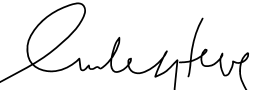 Stephen Olawale Oguntola